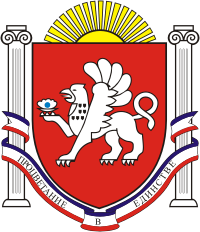 9 сессия II созыва________________________________________________________________________________________________________________________________________ РЕШЕНИЕот « » июня 2020 года 	№  /20			 с. Мирное О внесении изменений в Правила благоустройства территории Мирновского сельского поселения Симферопольского района Республики Крым В соответствии Федеральным законом от 06.10.2003 № 131-ФЗ «Об общих принципах организации местного самоуправления в Российской Федерации», Законом Республики Крым от 21.08.2014 № 54-ЗРК «Об основах местного самоуправления в Республике Крым», Уставом муниципального образования Мирновское сельское поселение Симферопольского района Республики Крым, рассмотрев письмо администрации Симферопольского района от 13.04.2020 № 01-99/3978, Мирновский сельский совет, -РЕШИЛ:1. Внести в Правила благоустройства территории Мирновского сельского поселения, утвержденные Решением 38-ой сессии I-го созыва Мирновского сельского совета Симферопольского района Республики Крым от 27.10.2017 г. № 259/17 (далее – Правила) следующие изменения:1.1.Пункты 3.25.1 и 3.25.4 изложить в новой редакции:«3.25.1.Потребители осуществляют складирование твердых коммунальных отходов в местах (площадках) накопления твердых коммунальных отходов, определенных договором на оказание услуг по обращению с твердыми коммунальными отходами, в соответствии со схемой обращения с отходами. Площадки ТКО создаются и содержатся администрацией муниципального образования, за исключением установленных законодательством случаев, когда такая обязанность лежит на других лицах.В случае если в соответствии с законодательством РФ обязанность по созданию и содержанию площадки ТКО лежит на других лицах, такие лица согласовывают создание площадки с Администрацией на основании письменной заявки, форма которой устанавливается Администрацией. 3.25.4. Расстояние от контейнерных площадок до жилых зданий, границы индивидуальных земельных участков под индивидуальную жилую застройку, территорий детских и спортивных площадок, дошкольных образовательных организаций, общеобразовательных организаций и мест массового отдыха населения должно быть не менее 20 м, но не более 100 м; до территорий медицинских организаций - не менее 25 м. Изменение расстояний от мест (площадок) накопления ТКО до нормируемых объектов возможно не более чем на 25%».1.2.  Пункт 4.16.2.2 дополнить абзацами следующего содержания:«Строительная сетка должна находиться в натянутом состоянии на всей поверхности для придания устойчивости.Наличие строительной сетки обязательно при осуществлении строительных работ со стороны территорий общего пользования, особо охраняемых территорий и объектов, где дополнительно должен быть оборудован сплошной защитный навес. Для размещения рабочих, инструмента и материалов при выполнении строительных и ремонтных работ на фасадах зданий, в том числе при их утеплении и отделке путем монтажа различных конструкций навесных фасадных систем, применяются строительные леса.Поверхность грунта, на которую устанавливаются строительные леса, должна быть спланирована или оборудована регулируемыми опорами (домкратами).Металлические строительные леса должны быть огрунтованы и окрашены».Пункт 4.16.2.3 дополнить предложением первым следующего содержания:«Своевременно, но не реже одного раза в полгода необходимо проводить   мероприятия по поддержанию в надлежащем состоянии ограждения, строительной сетки, строительных лесов, подсветки и оборудования строительной площадки».Дополнить Правила пунктами 4.16.2.9 – 4.16.2.10 следующего содержания:«4.16.2.9. Строительные площадки, участки работ и рабочие места, проезды и подходы к ним в темное время суток должны быть освещены, оборудованы   предупреждающими знаками в соответствии с требованиями государственных стандартов, действующих норм и правил.При отсутствии разрешения на строительство (реконструкцию) объектов капитального строительства застройщику необходимо благоустроить территорию согласно паспорту фасада здания, строения, сооружения, согласованного Администрацией муниципального образования, в течение шести месяцев со дня принятия решения о предоставлении земельного участка. При этом ограждение территории возможно лишь с использованием декоративного неглухого ограждения высотой не более 1,8 м., выполненного по индивидуальному проекту.4.16.2.10. При выполнении строительных работ не допускаются:- установка строительного ограждения, не соответствующего настоящим   требованиям, а также без выданного в установленном порядке разрешения на проведение строительных работ;- размещение рекламных конструкций на строительных ограждениях и строительной сетке;- установка строительных лесов из дерева (за исключением настилов) на     фасадах, расположенных со стороны территорий общего пользования, особо охраняемых территорий и объектов;- крепление строительных лесов к парапетам, карнизам, балконам и другим выступающим частям зданий и сооружений;- наличие видимых искривлений и провисаний строительной сетки».1.5.Пункт 5.8.15 дополнить абзацем следующего содержания:«Расстояние от выгребов до жилых домов, территорий дошкольных образовательных организаций, общеобразовательных организаций, детских и спортивных площадок, мест массового отдыха населения, организаций общественного питания, медицинских организаций, объектов социального обслуживания должно составлять не менее 20 м».		1.6.Приложение к Правилам считать приложением 1; 1.7. дополнить Правила приложением 2 следующего содержания:«Приложение 2ЭСКИЗЫ ТИПОВЫХ ОГРАЖДЕНИЙ СТРОИТЕЛЬНЫХ ПЛОЩАДОКТип 1 – типовое строительное ограждение с использованием металлоконструкций и металлопрофиля, окрашенного в заводских условиях. Декоративные элементы (тяги) – металлопрофиль квадратного сечения 30x30мм.Цветовое решение: 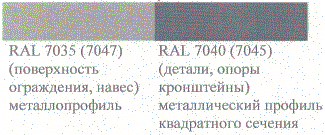 Тип 1.1. Строительное ограждение с навесом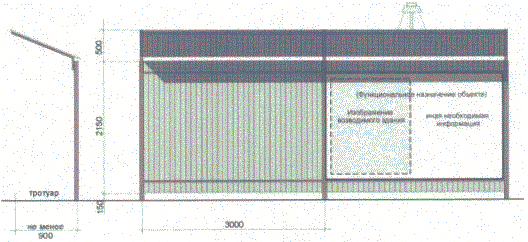 Тип 1.2. Строительное ограждение с навесом и защитным ограждением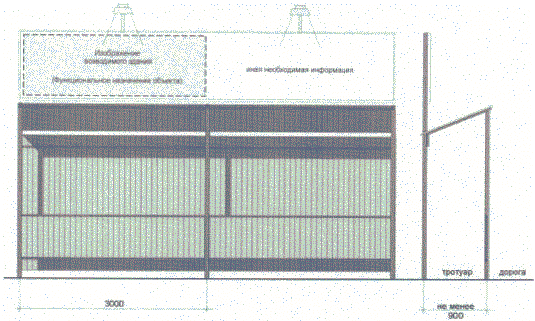 Информационный щит строительного объекта располагается над строительным ограждением.Габариты щита составляют:    - по вертикали 1/2 высоты строительного ограждения (но не более 1200 мм.);- по горизонтали – двойную длину одной секции ограждения (но не более 8000 мм.).Примечание:Необходимо использовать на строительных площадках, выходящих на   территории общего пользования и просматриваемых с этих территорий (за исключением особо охраняемых территорий и объектов, исторической    части поселения).Со стороны массового прохода людей ограждение по всей длине     должно быть дополнено навесом, а со стороны проезжей части и защитным ограждением, выполненном в соответствии с действующими нормами и правилами, и настоящим приложением. В других случаях, ограждение выполняется без навеса, а информационный щит размещается по Типу 1.1.Информационный щит строительного объекта (см. изображение) размещается на строительном ограждении в непосредственной близости от въезда на территорию с обеспечением подсветки. Габариты щита определяются характеристиками ограждения.Тип. 2 – типовое строительное ограждение с использованием металлоконструкций и металлопрофиля, окрашенного в заводских   условиях. 
    Декоративные элементы (тяги) - металлопрофиль квадратного сечения 30x30 мм.ТИП 2. Варианты цветового решения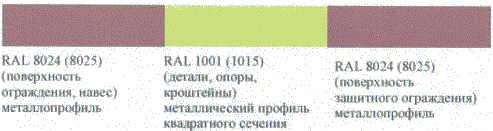 Тип 2.1. Строительное ограждение с навесом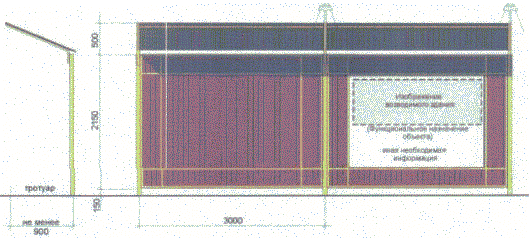 Тип 2.2. Строительное ограждение с навесом и защитным ограждением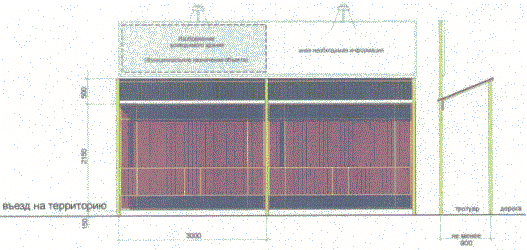  
    Информационный щит строительного объекта располагается над строительным      ограждением.
    Габариты щита составляют:    - по вертикали 1/2 высоты строительного ограждения (но не более   1200 мм.);    - по горизонтали - двойную длину одной секции ограждения (но не более 8000 мм.) Примечание:Необходимо использовать на строительных площадках, выходящих на территории общего пользования и просматриваемых с этих территорий, расположенных в границах исторической части поселения, на особо    охраняемых территориях и объектах.
    Со стороны массового прохода людей ограждение по всей длине должно быть дополнено навесом, а со стороны проезжей части и защитным   ограждением, выполненном в соответствии с действующими нормами и правилами и настоящим приложением. В других случаях, ограждение      выполняется без навеса, а информационный   щит   размещается по Типу 2.1.
    Информационный щит строительного объекта (см. от въезда на   территорию с обеспечением подсветки. Габариты щита определяются характеристиками ограждения.    Тип 3 – типовое строительное ограждение в виде железобетонных   конструкций с различным рисунком и фактурой заполнения.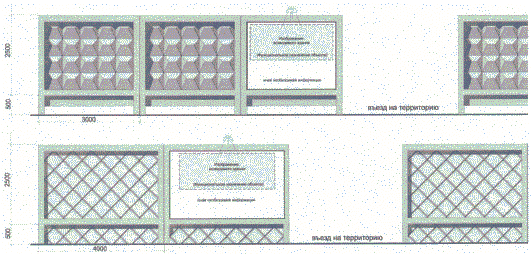  
    Примечание:Предназначено для размещения на удаленных от центра строительных площадках (производственные, складские зоны), а также    расположенных внутри квартала строительных площадках и не просматриваемых с территорий общего пользования.Со   стороны   массового   прохода   людей   ограждение   по всей длине должно быть дополнено навесом, выполненном в соответствии с     действующими нормами и правилами, из металлопрофиля. Информационный щит строительного объекта (см. изображение) размещается      на    строительном    ограждении     в       непосредственной     близости   от   въезда   на   территорию с     обеспечением       подсветки.     Габариты    щита         определяются    характеристиками   ограждения».2.  Опубликовать (обнародовать) настоящее решение на информационных стендах в администрации Мирновского сельского поселения, а также на официальном сайте в информационно-телекоммуникационной сети Интернет: http:// mirnoe-crimea.ru.3. Настоящее решение вступает в силу со дня его опубликования (обнародования).Председатель Мирновскогосельского совета – глава администрации Мирновского сельского поселения				 Н.В. ЛапшинаМИРНIВСЬКА
СІЛЬСЬКА РАДА
СІМФЕРОПОЛЬСЬКОГО РАЙОНУ
РЕСПУБЛІКИ КРИММИРНОВСКИЙ СЕЛЬСКИЙ СОВЕТ 
СИМФЕРОПОЛЬСКОГО РАЙОНА РЕСПУБЛИКИ КРЫМКЪЫРЫМ ДЖУМХУРИЕТИ
СИМФЕРОПОЛЬ БОЛЮГИНИНЪ МИРНОЕ КОЙ ШУРАСЫ